Internet Safety for SeniorsBeeston Library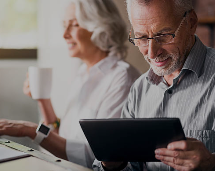 